Беседа «Противодействие терроризму и экстремизму. Порядок действий при возникновении террористического акта»  В минувший вторник в МОУ «ООШ №10» старшим помощником Шуйского межрайонного прокурора Бикуловым К.В. и помощником Шуйского межрайонного прокурора Кузнецовой С.А. была проведена беседа «Противодействие терроризму и экстремизму. Порядок действий при возникновении террористического акта».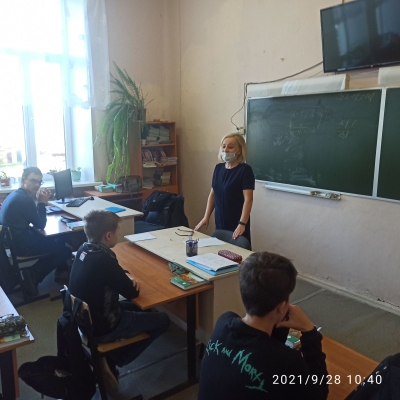 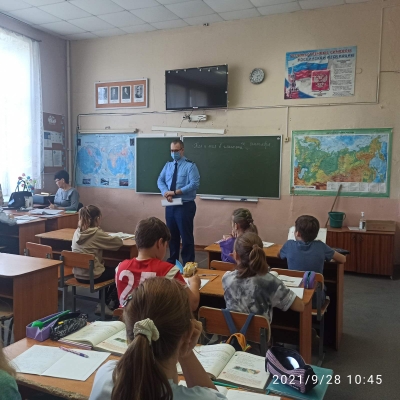 